SS John & Monica Catholic Primary School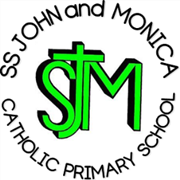 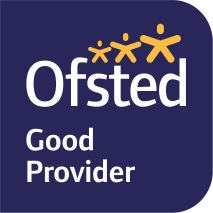 Head Teacher:									M.Elliott (B.Ed. Hons, NPQH)Chantry RoadMoseleyBirmingham B13 8DWTelephone: 0121 464 5868Fax:            0121 464 5046Email:         enquiry@stjonmon.bham.sch.ukWebsite:     www.stjonmon.bham.sch.ukTwitter:       @SSJohnMonicas Curriculum Information Letter – Autumn 2022-23Dear Parents,We would like to welcome you back to school. The children have settled in very well and have been happy to see each other again. In this letter, you will find an overview of the work that your child will be completing during this term. Please find opportunities to support your child’s learning by doing additional research on new topics. If you have any questions please do not hesitate to contact me. Yours sincerely,Miss Millar (Class Teacher)Ms Tutt (Learning Support Assistant)REWe will be listening to and talking about stories from the Old Testament. Thinking about how God helped Noah, Abraham, David, Daniel and Jonah. Finding out about the lives of Mary, Joseph and the friends of Jesus. As well as discussing the lives of the Saints and learning about the life of Saint Therese and preparing for Christmas during the time of Advent.EnglishReading: We will be reading daily together in small groups and individually to develop comprehension skills. Reading and answering questions on a set text. Reading aloud to an audience and alone quietly. Children will read each week with an adult and reading books will be changed over this period so please make sure the reading bag is in school every day in order for books to be changed. Our class text this term will be ‘The Owl Who Was Afraid Of The Dark’. Writing: The children will be developing their independent writing skills. Retelling and rewriting familiar stories. Thinking about story settings and characters. Writing new endings to familiar stories and learning handwriting joins.Grammar/Punctuation/Spelling: We will focus on nouns, noun phrase statements, questions, exclamations, command compounds, suffixes adjectives, adverbs, verb tenses (past, present) apostrophes and commas. The use of capital letters, full stops, question marks and exclamation marks to demarcate sentences. Commas to separate items in a list. Apostrophes to mark where letters are missing in spelling and to mark singular possession in nouns [for example, the girl’s name].MathsOrdering and writing numbers to 100 and beyond. Counting in steps of 2, 3, and 5 from 0, and in tens from any number, forward and backward. Recognising number value and recording place value. Doubling and halving numbers to solve number problems. Recognising and describing 2D and 3D shapes. Problem solving using addition and subtraction. Recall and use multiplication and division facts for the 2, 5 and 10 multiplication tables. Solve simple problems in a practical context involving addition and subtraction of money of the same unit, including giving change.ScienceAnimals including humans: To recognise that they have offspring which grow into adults. Find out about and describe the basic needs of animals, including humans, for survival (water, food and air). Describe the importance for humans of exercise, eating the right amounts of different types of food, and hygiene.ComputingE-SafetyProgramming on screen (Moving an object on the screen) PEDance and Gymnastics: Pupils will have P.E every Tuesday. Pupils will need to ensure that they come to school in the correct P.E kit which includes green/black shorts, yellow/white T-shirt and trainers. They will need to have black PE pumps, labeled with their name, to remain in school for the term. MusicHands, Feet, Heart HistoryThe Great Fire of LondonGeographyWhere do I live?PSHE Unit 1: Religious UnderstandingUnit 3: Emotions WellbeingUnit 2: Me, My Body, My HealthUnit 4: Life CyclesHomeworkReading: Pupils will read independently each week with an adult. Please ensure you sign their diary to show that you have read with your child.Spelling: Pupils will be given a spelling booklet with their weekly spellings inside which will be tested on a Friday.Other: Pupils have been given an English and Math’s homework book which will be set in class each Friday to be completed by the following Friday.  Myon: An excellent resource where your child can access additional reading material and take quizzes on the texts they have read. Certificates will be given to the children who access Myon regularly. Attendance and PunctualityWe have a school attendance target of 97%. It is very important that your child attends school every day that they are fit and well. Pupils with attendance of less than 90% are regarded by the Government as having Persistent Absence and pupils with attendance in danger of falling to this level will be invited into school. Other InformationParent Consultations: Tuesday 11th and Wednesday 12th October 2022Year 2 Mass: Thursday 13th October and Thursday 8th DecemberGreat Fire of London storytelling workshop: Monday 17th October (in school)